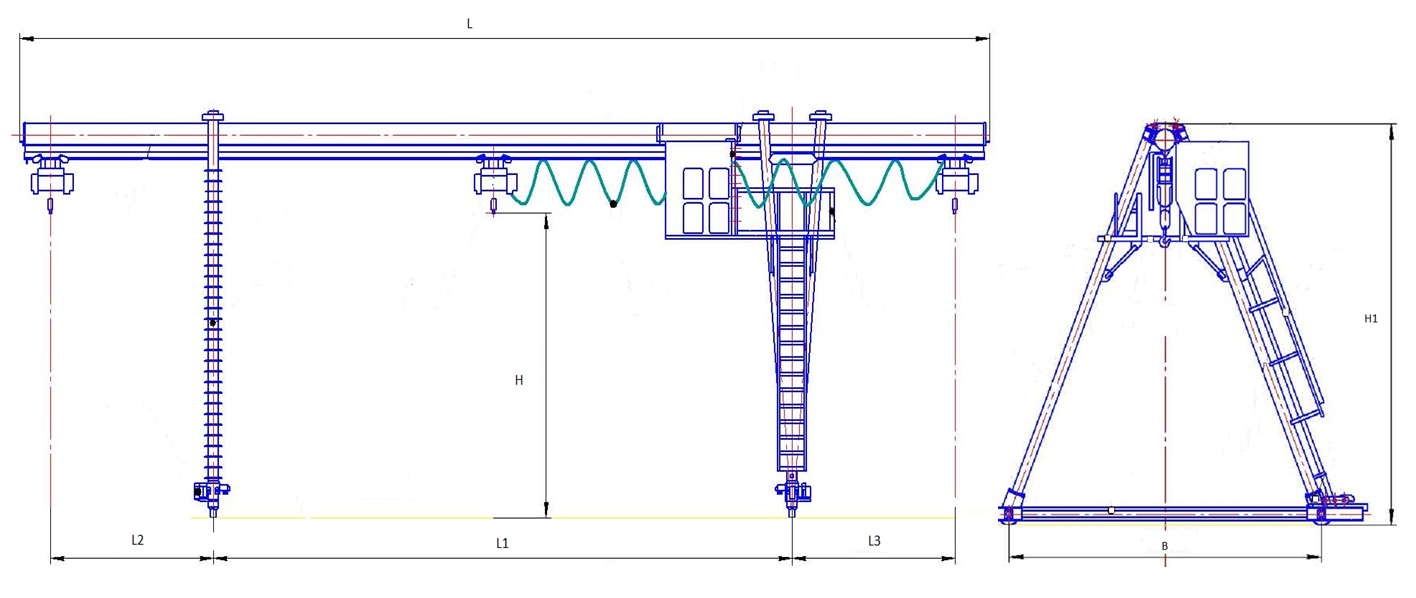 1. Габаритный чертежПримечание: габаритный чертеж служит только для наглядного представления геометрических параметров крана и может не соответствовать заказываемой модификации.2. Основные технические характеристики: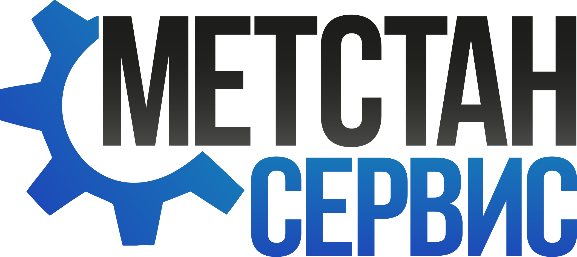 МЕТСТАНСЕРВИС ●  www.procurement-group.ru ● e-mail: metstanservice@gmail.com ● т. +7 966 118 08 80Кран козловой электрический однобалочный грузоподъемностью 1-20 т., двухбалочный в специальном исполнении (грейферном, магнитном, для работы с контейнерами).Опросный лист.2.1 Масса крана, не более т:2.2 Грузоподъемность, т:2.3 Пролет крана L1, мм:2.4 Вылет консоли L2, мм:2.5 Длина крана L, мм:2.6 Высота подъема Н, мм:2.7 База крана B, мм:2.8 Строительная высота H1, мм:2.9 Строительная высота H1, мм:2.10 Ограничитель грузоподъемности ОГП, регистратор параметров АРП:ОГП______/ АРП_______ / Нет____________2.11 Режим работы крана:2.12 Грузозахватный орган:Крюк___ / Магнит ___(тип_________) / Грейфер___ (тип_______)2.13 Захваты противоугонные:Механические______ / Электрические_______ / Нет________2.14 Тип подкранового рельса:2.15 Скорость механизма подъема, м/с (м/мин):0,133 (8) / __________2.16 Скорость механизма передвижения тележки, м/с (м/мин):0,33 (20) / __________2.17 Скорость механизма передвижения крана, м/с (м/мин):0,5 (30) / ___________2.18 Климатическое исполнение и категория размещения:2.19 Взрывобезопасное исполнение: □ да / □ нет /2.20 Класс взрывоопасной зоны:2.21 Система управления электроприводами:       - механизм подъема       - механизм передвижения тали       - механизм передвижения крана2.22 Орган управления:Радиоуправление / Подвесной пульт/ Кабина2.23 Тип токоподвода к крану:Троллейный ___/ Гибкий кабельный___ / Кабельный барабан ___ (длина пути) _____ /  3. Информация о заказчике   3. Информация о заказчике 3.1. Наименование организации: 	3.3 Тел.:3.1. Наименование организации: 	3.3 Тел.:3.2. Контактное лицо: 	3.4 E-mail:3.2. Контактное лицо: 	3.4 E-mail:	3.5. Адрес: 